Jesenja pesma, Dušan RadovićSve je pošlo naopačkeza vrapce i mačke,kad je jesen okačilasvoje žute značke,kad je vetar zapevaonovembarske tačke...Pažnja! Pažnja!Velika jesenja kupoprodaja!Prodajemo suncobrane— kupujemo kišobrane!Prodajemo staro lišće— kupujemo pahuljice!Prodajemo trotinete— kupujemo sanke!Kupujemo šubare— prodajemo mašne!Prodaćemo sokne— kupićemo rukavice.Prodaćemo sejalice— kupićemo grejalice.Prodaćemo sladoled— popićemo čaj.Jer:Sve je pošlo strmoglavceza ptice i cveće,kad je sunce odustalona krov da nam sleće.Kao da je žuto, ljuto,kao da nas neće!1.Godišnje doba koje je opevano u pesmi je:a) leto    b) zima    v) jesen.   g) proleće2. Zaokruži ono što se koristi u jesen: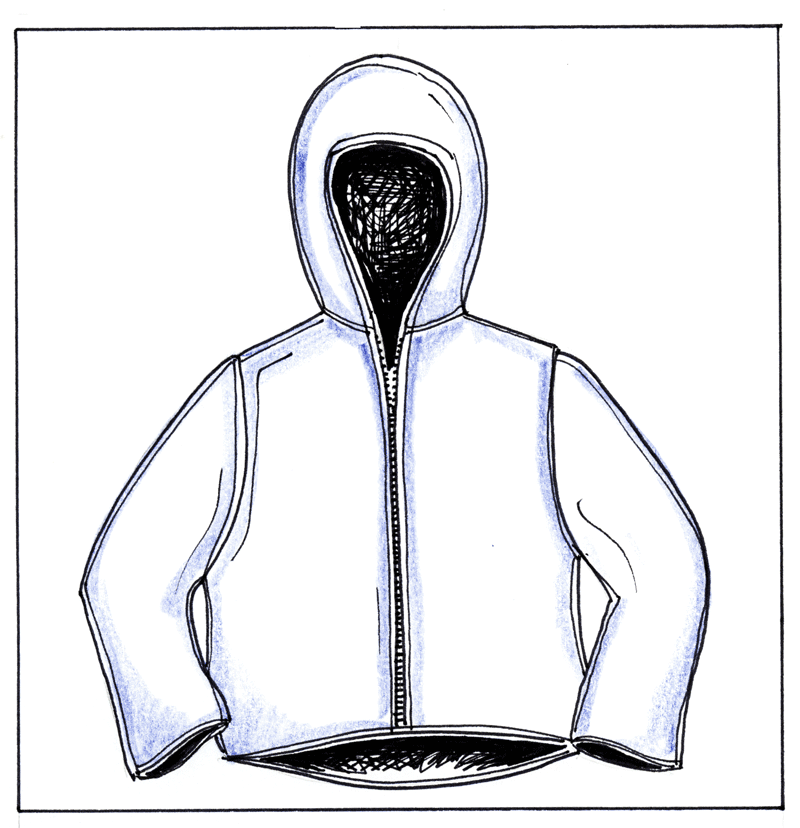 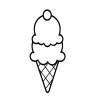 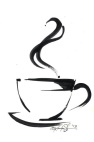 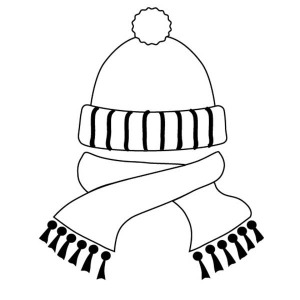 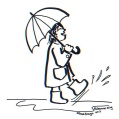 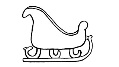 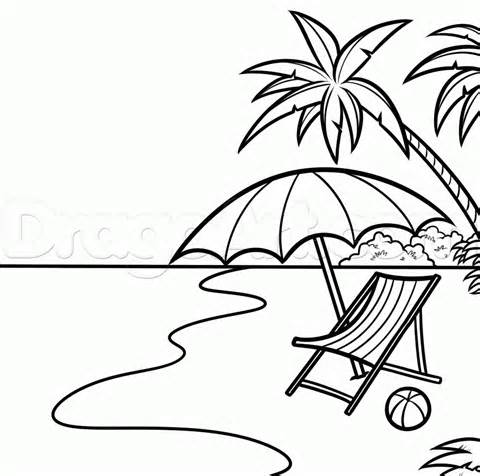 3. U jesen:a) sija sunce     b) pada kiša      v) duva vetar  g) opada lišće   d) cveta cveće  e) pada sneg4. Pronađi glagole u pesmi koji pokazuju da su prirodi date osobine ljudi: Jesen                 ________   žute značkeVetar                  ________   novembarske tačkeSunce                ________   na krov da nam sleće5. Simboli jeseni su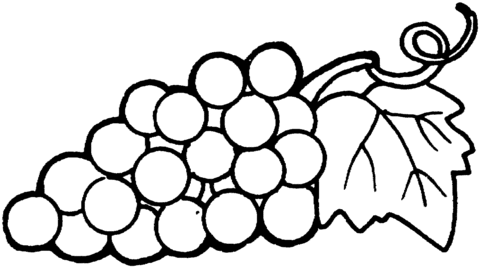 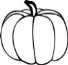 ____________________________________6. Nacrtaj i oboj drvo. Okiti ga jesenjim lišćem i jesenjim voćem koje raste na drvetu.Јесења песма, Душан РадовићСве је пошло наопачкеза врапце и мачке,кад је јесен окачиласвоје жуте значке,кад је ветар запеваоновембарске тачке...Пажња! Пажња!Велика јесења купопродаја!Продајемо сунцобране— купујемо кишобране!Продајемо старо лишће— купујемо пахуљице!Продајемо тротинете— купујемо санке!Купујемо шубаре— продајемо машне!Продаћемо сокне— купићемо рукавице.Продаћемо сејалице— купићемо грејалице.Продаћемо сладолед— попићемо чај.Јер:Све је пошло стрмоглавцеза птице и цвеће,кад је сунце одусталона кров да нам слеће.Као да је жуто, љуто,као да нас неће!1.Годишње доба које је опевано у песми је:а) лето    б) зима    в) јесен.   г) пролеће2. Заокружи оно што се користи у јесен:3. У јесен:а) сија сунце     б) пада киша      в) дува ветар  г) опада лишће   д) цвета цвеће  е) пада снег3. Пронађи глаголе у песми који показују да су природи дате особине људи: Јесен               ________   жуте значкеВетар              ________   новембарске тачке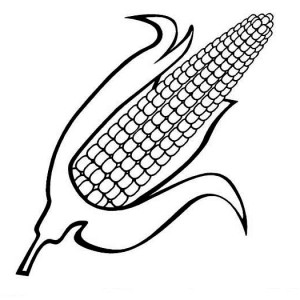 Сунце              ________   на кров да нам слеће5. Симболи јесени су_______________________________________6. Нацртај и обој дрво. Окити га јесењим лишћем и јесењим воћем које расте на дрвету.                         